Publicado en Espanya el 30/09/2016 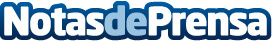 La téxtil Manly Interlinings abre filial en Milán (Italia)La nueva delegación de Manly en Italia consolida la expansión europea de la compañía líder en nuestro paísDatos de contacto:Nando Granada639709622Nota de prensa publicada en: https://www.notasdeprensa.es/la-textil-manly-interlinings-abre-filial-en Categorias: Nacional Moda Cataluña Recursos humanos Industria Téxtil http://www.notasdeprensa.es